О составах Конкурсных комиссий УФНС России по Новосибирской областиВ соответствии с нормами Федерального закона от 27.07.2004 № 79-ФЗ «О государственной гражданской службе Российской Федерации», Положения о конкурсе на замещение вакантной должности государственной гражданской службы РФ, утвержденного Указом Президента РФ от 01.02.2005 № 112 (в действующей редакции), и Постановления Правительства от 12.03.2021 № 359 «Об утверждении правил приглашения и отбора независимых экспертов, включаемых в составы конкурсных и аттестационных комиссий федеральных государственных органов», руководствуясь письмом ФНС России от 21.03.2022 № 4-6-08/0037@ «О размещении в Единой системе реестра независимых экспертов» и на основании письма-ответа Общественного совета при УФНС России по Новосибирской области от 23.03.2022 № СК-21/1, в целях обеспечения эффективности проведения в УФНС России по Новосибирской области (далее – Управление) конкурсов на замещение вакантных должностей федеральной государственной гражданской службы, включение в Кадровый резерв Управления и конкурса на заключение договоров о целевом обучении, а также в связи с кадровыми перестановками в Управлении, приказываю: Утвердить состав Конкурсной комиссии № 1 Управления и состав Конкурсной комиссии № 2 Управления согласно приложениям № 1 и № 2 к настоящему приказу, соответственно.Конкурсной комиссии № 1 в своей деятельности руководствоваться Методикой проведения конкурсов на замещение вакантной должности государственной гражданской службы РФ в Федеральной налоговой службе, Порядком и сроками работы конкурсных комиссий для проведения конкурса на замещение вакантной должности государственной гражданской службы РФ в Федеральной налоговой службе, утвержденными приказом ФНС России от 01.06.2018 № ММВ-7-4/371@ (в редакции от 19.03.2021).Конкурсной комиссии № 2 в своей деятельности руководствоваться Указом Президента РФ от 20.05.2021 № 301 «О подготовке кадров для федеральной государственной гражданской службы по договорам о целевом обучении» и иными нормативными актами, регламентирующими проведение конкурса для заключения договоров о целевом обучении.Считать утратившим силу приказ Управления от 06.10.2020 № 01-07/164@ «О составе конкурсной комиссии УФНС России по Новосибирской области» (с изменениями и дополнениями).Приложение № 1УТВЕРЖДЕНприказом УФНС Россиипо Новосибирской областиот 01.04.2022 № 01-07/70@ СОСТАВ КОНКУРСНОЙ КОМИССИИ № 1 УПРАВЛЕНИЯПриложение № 2УТВЕРЖДЕНприказом УФНС Россиипо Новосибирской областиот 01.04.2022 № 01-07/70@ СОСТАВ КОНКУРСНОЙ КОМИССИИ № 2 УПРАВЛЕНИЯМИНФИН РОССИИФЕДЕРАЛЬНАЯ НАЛОГОВАЯ СЛУЖБАУПРАВЛЕНИЕ ФЕДЕРАЛЬНОЙ НАЛОГОВОЙ СЛУЖБЫ ПО НОВОСИБИРСКОЙ ОБЛАСТИ(УФНС России по Новосибирской области)ПРИКАЗМИНФИН РОССИИФЕДЕРАЛЬНАЯ НАЛОГОВАЯ СЛУЖБАУПРАВЛЕНИЕ ФЕДЕРАЛЬНОЙ НАЛОГОВОЙ СЛУЖБЫ ПО НОВОСИБИРСКОЙ ОБЛАСТИ(УФНС России по Новосибирской области)ПРИКАЗМИНФИН РОССИИФЕДЕРАЛЬНАЯ НАЛОГОВАЯ СЛУЖБАУПРАВЛЕНИЕ ФЕДЕРАЛЬНОЙ НАЛОГОВОЙ СЛУЖБЫ ПО НОВОСИБИРСКОЙ ОБЛАСТИ(УФНС России по Новосибирской области)ПРИКАЗМИНФИН РОССИИФЕДЕРАЛЬНАЯ НАЛОГОВАЯ СЛУЖБАУПРАВЛЕНИЕ ФЕДЕРАЛЬНОЙ НАЛОГОВОЙ СЛУЖБЫ ПО НОВОСИБИРСКОЙ ОБЛАСТИ(УФНС России по Новосибирской области)ПРИКАЗМИНФИН РОССИИФЕДЕРАЛЬНАЯ НАЛОГОВАЯ СЛУЖБАУПРАВЛЕНИЕ ФЕДЕРАЛЬНОЙ НАЛОГОВОЙ СЛУЖБЫ ПО НОВОСИБИРСКОЙ ОБЛАСТИ(УФНС России по Новосибирской области)ПРИКАЗМИНФИН РОССИИФЕДЕРАЛЬНАЯ НАЛОГОВАЯ СЛУЖБАУПРАВЛЕНИЕ ФЕДЕРАЛЬНОЙ НАЛОГОВОЙ СЛУЖБЫ ПО НОВОСИБИРСКОЙ ОБЛАСТИ(УФНС России по Новосибирской области)ПРИКАЗМИНФИН РОССИИФЕДЕРАЛЬНАЯ НАЛОГОВАЯ СЛУЖБАУПРАВЛЕНИЕ ФЕДЕРАЛЬНОЙ НАЛОГОВОЙ СЛУЖБЫ ПО НОВОСИБИРСКОЙ ОБЛАСТИ(УФНС России по Новосибирской области)ПРИКАЗМИНФИН РОССИИФЕДЕРАЛЬНАЯ НАЛОГОВАЯ СЛУЖБАУПРАВЛЕНИЕ ФЕДЕРАЛЬНОЙ НАЛОГОВОЙ СЛУЖБЫ ПО НОВОСИБИРСКОЙ ОБЛАСТИ(УФНС России по Новосибирской области)ПРИКАЗМИНФИН РОССИИФЕДЕРАЛЬНАЯ НАЛОГОВАЯ СЛУЖБАУПРАВЛЕНИЕ ФЕДЕРАЛЬНОЙ НАЛОГОВОЙ СЛУЖБЫ ПО НОВОСИБИРСКОЙ ОБЛАСТИ(УФНС России по Новосибирской области)ПРИКАЗМИНФИН РОССИИФЕДЕРАЛЬНАЯ НАЛОГОВАЯ СЛУЖБАУПРАВЛЕНИЕ ФЕДЕРАЛЬНОЙ НАЛОГОВОЙ СЛУЖБЫ ПО НОВОСИБИРСКОЙ ОБЛАСТИ(УФНС России по Новосибирской области)ПРИКАЗ«01»апреля2022 г.2022 г.№01-07/70@г. Новосибирскг. Новосибирскг. Новосибирскг. Новосибирскг. Новосибирскг. Новосибирскг. Новосибирскг. Новосибирскг. Новосибирскг. НовосибирскРуководитель УФНС Россиипо Новосибирской областиА.В. ЛегостаевПредседатель Конкурсной комиссии № 1:Председатель Конкурсной комиссии № 1:Председатель Конкурсной комиссии № 1:Председатель Конкурсной комиссии № 1:Председатель Конкурсной комиссии № 1:Снегирев Андрей ГеннадьевичСнегирев Андрей ГеннадьевичСнегирев Андрей Геннадьевич заместитель руководителя Управления;Заместитель председателя Конкурсной комиссии:Заместитель председателя Конкурсной комиссии:Заместитель председателя Конкурсной комиссии:Заместитель председателя Конкурсной комиссии:Заместитель председателя Конкурсной комиссии:Селиверстова Светлана ВладимировнаСеливерстова Светлана ВладимировнаСеливерстова Светлана Владимировна заместитель руководителя Управления;Члены Конкурсной комиссии № 1:Члены Конкурсной комиссии № 1:Члены Конкурсной комиссии № 1:Члены Конкурсной комиссии № 1:Члены Конкурсной комиссии № 1:Васин Александр ВладимировичВасин Александр ВладимировичВасин Александр Владимирович заместитель руководителя Управления;Москалец Елена АлексеевнаМоскалец Елена АлексеевнаМоскалец Елена Алексеевна заместитель руководителя Управления;Боровлева Наталия ВячеславовнаБоровлева Наталия ВячеславовнаБоровлева Наталия Вячеславовна заместитель руководителя Управления;Лебедева Ирина СтаниславнаЛебедева Ирина СтаниславнаЛебедева Ирина Станиславна начальник отдела кадров;Патрушева Анастасия ТимофеевнаПатрушева Анастасия ТимофеевнаПатрушева Анастасия Тимофеевна заместитель начальника правового отдела;8-9.8-9.Независимые эксперты (два – по согласованию):Независимые эксперты (два – по согласованию):Независимые эксперты (два – по согласованию):Гришанова Александра ВячеславовнаГришанова Александра ВячеславовнаГришанова Александра Вячеславовна доцент кафедры финансов и кредита Сибирского института управления – филиала РАНХиГС; доцент кафедры финансов и кредита Сибирского института управления – филиала РАНХиГС;Масалова Юлия АлександровнаМасалова Юлия АлександровнаМасалова Юлия Александровна доцент кафедры экономики труда и управления персонала ФГБОУ ВО «НГУЭУ», НГУЭУ доцент кафедры экономики труда и управления персонала ФГБОУ ВО «НГУЭУ», НГУЭУЧерепкова Татьяна НиколаевнаЧерепкова Татьяна НиколаевнаЧерепкова Татьяна Николаевна заведующий кафедры налогообложения, учета и экономической безопасности Сибирского института управления – филиала РАНХиГС; заведующий кафедры налогообложения, учета и экономической безопасности Сибирского института управления – филиала РАНХиГС;Представитель Общественного совета при УФНС России по Новосибирской области:Представитель Общественного совета при УФНС России по Новосибирской области:Представитель Общественного совета при УФНС России по Новосибирской области:Представитель Общественного совета при УФНС России по Новосибирской области:Гладкова Софья ГермановнаГладкова Софья ГермановнаГладкова Софья Германовна член Общественного совета при Управлении, директор, главный редактор ООО Издательский центр «Мысль»; член Общественного совета при Управлении, директор, главный редактор ООО Издательский центр «Мысль»;Представитель подразделения, в котором объявлен конкурс:Представитель подразделения, в котором объявлен конкурс:Представитель подразделения, в котором объявлен конкурс:Представитель подразделения, в котором объявлен конкурс:Сухаревская Елена ИгоревнаСухаревская Елена ИгоревнаСухаревская Елена Игоревна начальник общего отдела (в отношении кандидатов в этот отдел); начальник общего отдела (в отношении кандидатов в этот отдел);Скрипко Станислав АлексеевичСкрипко Станислав АлексеевичСкрипко Станислав Алексеевич начальника правового отдела (в отношении кандидатов в этот отдел); начальника правового отдела (в отношении кандидатов в этот отдел);Брежнева Нэля ГеоргиевнаБрежнева Нэля ГеоргиевнаБрежнева Нэля Георгиевна начальник отдела обеспечения (в отношении кандидатов в этот отдел); начальник отдела обеспечения (в отношении кандидатов в этот отдел);Казанин Владислав ВикторовичКазанин Владислав ВикторовичКазанин Владислав Викторович начальник отдела безопасности (в отношении кандидатов в этот отдел); начальник отдела безопасности (в отношении кандидатов в этот отдел);Коновалов Вячеслав АлександровичКоновалов Вячеслав АлександровичКоновалов Вячеслав Александрович начальник отдела работы с налогоплательщиками (в отношении кандидатов в этот отдел); начальник отдела работы с налогоплательщиками (в отношении кандидатов в этот отдел);Хасанова Резеда АхатовнаХасанова Резеда АхатовнаХасанова Резеда Ахатовна начальник отдела регистрации и учета налогоплательщиков (в отношении кандидатов в этот отдел); начальник отдела регистрации и учета налогоплательщиков (в отношении кандидатов в этот отдел);Лямина Ирина ДмитриевнаЛямина Ирина ДмитриевнаЛямина Ирина Дмитриевна начальник отдела по внедрению АИС «Налог-3» (в отношении кандидатов в этот отдел); начальник отдела по внедрению АИС «Налог-3» (в отношении кандидатов в этот отдел);Колточихин Эдуард ВалерьевичКолточихин Эдуард ВалерьевичКолточихин Эдуард Валерьевич начальник отдела информационных технологий (в отношении кандидатов в этот отдел); начальник отдела информационных технологий (в отношении кандидатов в этот отдел);Скоробогатова Жанна АлександровнаСкоробогатова Жанна АлександровнаСкоробогатова Жанна Александровна начальник аналитического отдела (в отношении кандидатов в этот отдел); начальник аналитического отдела (в отношении кандидатов в этот отдел);Жигулин Степан АнатольевичЖигулин Степан АнатольевичЖигулин Степан Анатольевич начальник отдела налогообложения юридических лиц (в отношении кандидатов в этот отдел); начальник отдела налогообложения юридических лиц (в отношении кандидатов в этот отдел);Демиденко Ирина АлександровнаДемиденко Ирина АлександровнаДемиденко Ирина Александровна начальник отдела налогообложения доходов физических лиц и администрирования страховых взносов (в отношении кандидатов в этот отдел); начальник отдела налогообложения доходов физических лиц и администрирования страховых взносов (в отношении кандидатов в этот отдел);Кошляк Ольга ВикторовнаКошляк Ольга ВикторовнаКошляк Ольга Викторовна начальник отдела обеспечения процедур банкротства (в отношении кандидатов в этот отдел); начальник отдела обеспечения процедур банкротства (в отношении кандидатов в этот отдел);Петельчиц Ирина ВячеславовнаПетельчиц Ирина ВячеславовнаПетельчиц Ирина Вячеславовна начальник контрольного отдела № 1(в отношении кандидатов в этот отдел); начальник контрольного отдела № 1(в отношении кандидатов в этот отдел);Деленда Инна ЮрьевнаДеленда Инна ЮрьевнаДеленда Инна Юрьевна начальник отдела досудебного урегулирования налоговых споров (в отношении кандидатов в этот отдел); начальник отдела досудебного урегулирования налоговых споров (в отношении кандидатов в этот отдел);Бедрицкая Елена ГеннадьевнаБедрицкая Елена ГеннадьевнаБедрицкая Елена Геннадьевна начальник отдела контроля налоговых органов (в отношении кандидатов в этот отдел); начальник отдела контроля налоговых органов (в отношении кандидатов в этот отдел);Фискова Марина АнатольевнаФискова Марина АнатольевнаФискова Марина Анатольевна начальник отдела камерального контроля (в отношении кандидатов в этот отдел); начальник отдела камерального контроля (в отношении кандидатов в этот отдел);Самсонова Елена ВикторовнаСамсонова Елена ВикторовнаСамсонова Елена Викторовна начальник отдела анализа и планирования налоговых проверок (в отношении кандидатов в этот отдел); начальник отдела анализа и планирования налоговых проверок (в отношении кандидатов в этот отдел);Шелехова Наталья АлексеевнаШелехова Наталья АлексеевнаШелехова Наталья Алексеевна начальник отдела урегулирования задолженности (в отношении кандидатов в этот отдел); начальник отдела урегулирования задолженности (в отношении кандидатов в этот отдел);Зайцев Олег ЮрьевичЗайцев Олег ЮрьевичЗайцев Олег Юрьевич начальник контрольного отдела № 2 (в отношении кандидатов в этот отдел); начальник контрольного отдела № 2 (в отношении кандидатов в этот отдел);Сударев Андрей ВладимировичСударев Андрей ВладимировичСударев Андрей Владимирович начальник отдела налогообложения имущества (в отношении кандидатов в этот отдел); начальник отдела налогообложения имущества (в отношении кандидатов в этот отдел);Краев Евгений ВладимировичКраев Евгений ВладимировичКраев Евгений Владимирович начальник отдела мобилизационной подготовки и гражданской обороны (в отношении кандидатов в этот отдел); начальник отдела мобилизационной подготовки и гражданской обороны (в отношении кандидатов в этот отдел);Вальтер Александр ВалерьевичВальтер Александр ВалерьевичВальтер Александр Валерьевич начальник отдела информационной безопасности (в отношении кандидатов в этот отдел); начальник отдела информационной безопасности (в отношении кандидатов в этот отдел);Ковтун Людмила ВикторовнаКовтун Людмила ВикторовнаКовтун Людмила Викторовна начальник контрольно-аналитического отдела (в отношении кандидатов в этот отдел); начальник контрольно-аналитического отдела (в отношении кандидатов в этот отдел);Шаповалов Владимир ВладимировичШаповалов Владимир ВладимировичШаповалов Владимир Владимирович начальник отдела оперативного контроля (в отношении кандидатов в этот отдел); начальник отдела оперативного контроля (в отношении кандидатов в этот отдел);Крапивина Марина ПетровнаКрапивина Марина ПетровнаКрапивина Марина Петровна начальник отдела расчетов с бюджетом (в отношении кандидатов в этот отдел). начальник отдела расчетов с бюджетом (в отношении кандидатов в этот отдел).Секретарь Конкурсной комиссии № 1 (один – взаимозаменяемый):Секретарь Конкурсной комиссии № 1 (один – взаимозаменяемый):Секретарь Конкурсной комиссии № 1 (один – взаимозаменяемый):Секретарь Конкурсной комиссии № 1 (один – взаимозаменяемый):Скрипко Эмма ВалерьевнаСкрипко Эмма ВалерьевнаСкрипко Эмма Валерьевна главный специалист-эксперт отдела кадров; главный специалист-эксперт отдела кадров;Филатова Екатерина ЮрьевнаФилатова Екатерина ЮрьевнаФилатова Екатерина Юрьевна главный специалист-эксперт отдела кадров; главный специалист-эксперт отдела кадров;Теплова Елена ВладимировнаТеплова Елена ВладимировнаТеплова Елена Владимировна ведущий специалист-эксперт отдела кадров; ведущий специалист-эксперт отдела кадров;Шапашкова Алена АлександровнаШапашкова Алена АлександровнаШапашкова Алена Александровна ведущий специалист-эксперт отдела кадров. ведущий специалист-эксперт отдела кадров.Председатель Конкурсной комиссии № 2:Председатель Конкурсной комиссии № 2:Председатель Конкурсной комиссии № 2:Председатель Конкурсной комиссии № 2:Снегирев Андрей ГеннадьевичСнегирев Андрей Геннадьевич заместитель руководителя Управления;Заместитель председателя Конкурсной комиссии:Заместитель председателя Конкурсной комиссии:Заместитель председателя Конкурсной комиссии:Заместитель председателя Конкурсной комиссии:Селиверстова Светлана ВладимировнаСеливерстова Светлана Владимировна заместитель руководителя Управления;Члены Конкурсной комиссии № 2:Члены Конкурсной комиссии № 2:Члены Конкурсной комиссии № 2:Члены Конкурсной комиссии № 2:Лебедева Ирина СтаниславнаЛебедева Ирина Станиславна начальник отдела кадров;Независимый эксперт (один – по согласованию):Независимый эксперт (один – по согласованию):Независимый эксперт (один – по согласованию):Гришанова Александра ВячеславовнаГришанова Александра Вячеславовна доцент кафедры финансов и кредита Сибирского института управления – филиала РАНХиГС; доцент кафедры финансов и кредита Сибирского института управления – филиала РАНХиГС;Масалова Юлия АлександровнаМасалова Юлия Александровна доцент кафедры экономики труда и управления персонала ФГБОУ ВО «НГУЭУ», НГУЭУ доцент кафедры экономики труда и управления персонала ФГБОУ ВО «НГУЭУ», НГУЭУЧерепкова Татьяна НиколаевнаЧерепкова Татьяна Николаевна заведующий кафедры налогообложения, учета и экономической безопасности Сибирского института управления – филиала РАНХиГС; заведующий кафедры налогообложения, учета и экономической безопасности Сибирского института управления – филиала РАНХиГС;Представитель Общественного совета при УФНС России по Новосибирской области:Представитель Общественного совета при УФНС России по Новосибирской области:Представитель Общественного совета при УФНС России по Новосибирской области:Гладкова Софья ГермановнаГладкова Софья Германовна член Общественного совета при Управлении, директор, главный редактор ООО Издательский центр «Мысль»; член Общественного совета при Управлении, директор, главный редактор ООО Издательский центр «Мысль»;Секретарь Конкурсной комиссии № 2 (один – взаимозаменяемый):Секретарь Конкурсной комиссии № 2 (один – взаимозаменяемый):Секретарь Конкурсной комиссии № 2 (один – взаимозаменяемый):Сидельникова Анастасия НиколаевнаСидельникова Анастасия Николаевна ведущий специалист-эксперт отдела кадров; ведущий специалист-эксперт отдела кадров;Теплова Елена ВладимировнаТеплова Елена Владимировна ведущий специалист-эксперт отдела кадров; ведущий специалист-эксперт отдела кадров;Шапашкова Алена АлександровнаШапашкова Алена Александровна ведущий специалист-эксперт отдела кадров. ведущий специалист-эксперт отдела кадров.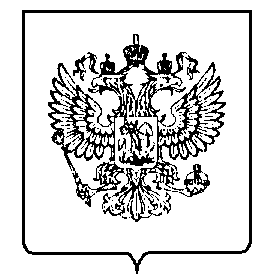 